 Муниципальное бюджетное дошкольное образовательное учреждение«Центр развития ребёнка – детский сад «Светлячок»с. Владимиро-Александровское Партизанского Муниципального округа(МБДОУ «ЦРР – детский сад «Светлячок» с. Владимиро- Александровское)Конспект занятияпо познавательно-исследовательской деятельностис детьми старшей группы«Удивительные вещества »Образовательная область: познавательное развитие 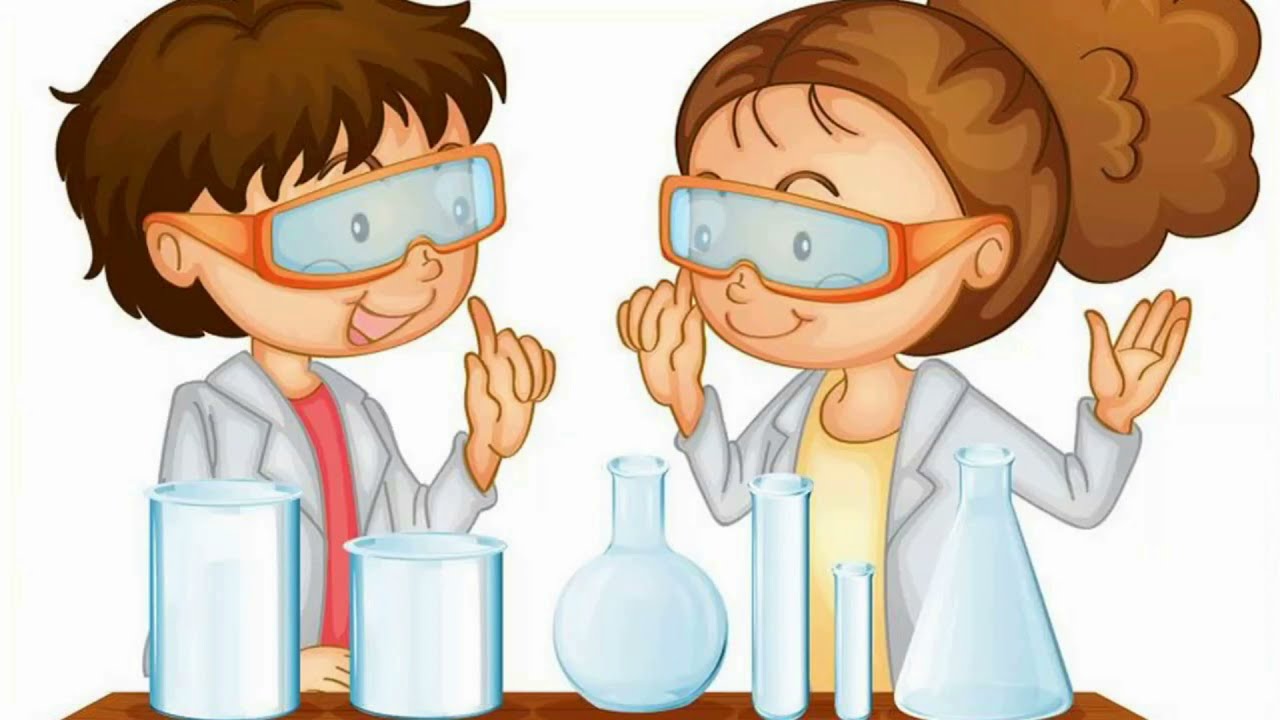                                                    Подготовила:                                                         воспитатель Куприянова Ирина Николаевна2023гЦель: создание условий для развития пытливости ума, знакомить со свойствами веществ, через экспериментальную деятельность. Задачи:Образовательные:Упражнять детей в элементарном экспериментировании с содой.Анализировать, проводить несложные опыты с использованием подручных средств и предметов.Развивающие:Развивать познавательную активность, любознательность, воображение, мышление.Развивать умение слушать воспитателя и сверстников.Развивать способность сравнивать, сопоставлять, делать выводы.Воспитывающие:Воспитывать эмоциональную отзывчивость, доброжелательность, умение работать в коллективе, согласовывать свои действия с действиями товарищей. 0Интеграция образовательных областей:Познавательное развитие; Речевое развитие;Социально-коммуникативное развитие;Физическое развитие.Виды деятельности: познавательно-исследовательскийВозраст детей: дошкольники 5 - 6 летОборудование: стаканчики,  мерные ложечки, сода, баночки, лимонная кислота, средство для мытья посуды, краситель, песок.Методы и приёмы: игровой, наглядный, практический, словесный, методы контроля.Организация детей на образовательной деятельности: Индивидуальная работа: помощь детям, которые затрудняются в выполнении того или иного опыта, словесные инструкции.Предполагается следующий результат:повышение детского интереса к экспериментированию; проявление любознательности, умение задавать вопросы взрослым, умение выделять причинно-следственные связи, умение слушать, обсуждать;совместное обдумывание и обсуждение, самодисциплина.Ход ОД1. Вводная часть (мотивационный, подготовительный этап)2. Основная часть (содержательный, деятельностный этап)3. Заключительная часть (рефлективный этап)Мотивационная часть.Воспитатель:  Здравствуйте! Маленькие и взрослые, веселые и серьезные, тихие и шумные, красивые и умные.  Воспитатель: Здравствуйте, ребята! Сегодня я буду вашим воспитателем. зовут меня Ирина Николаевна! А чтобы познакомиться с вами , предлагаю поиграть.  Сейчас я буду называть имена, а вы, если услышите свое имя, выполните задание:- Саши, Юли и Кириллы– покажись!     (ручки выше)- Юли, Даши и Полины - улыбнись!- Киры, Софьи и Никиты – поклонись!- Кати, Оли  и Настёны – по хлопайте!- А Артемы  и Алеши –  по топайте!- Про кого я не сказала, и сегодня промолчала,
   Как единая семья  дружно крикнем громко: «Я»! (Имена детей изменить)Воспитатель: Отлично, вот мы с вами и познакомились!Воспитатель: Круг широкий вижу я,                        Встали все мои друзья                        Мы сейчас пойдем направо                        А теперь пойдем налево                        В центр круга соберемся                        И на место все вернемся                         Все друг другу улыбнемся.                       Утро доброе начнется! Воспитатель: Ребята, посмотрите, сколько у нас гостей, давайте поздороваемся. (Ребята, сегодня у нас в гостях герои из мультфильма. Догадайтесь, кто они? Человечки, которые  ремонтируют разные приборы и ухаживают за ними.Ответы детей.Воспитатель: - Смотрите -  рюкзачок помогатор .Маленькие человечки  прислали нам свой рюкзачок-помогатор и приглашают нас в свою лабораторию провести ряд экспериментов. Ну, что ж, давайте откроем и узнаем, что же там лежит! Воспитатель: Ребята, здесь какие-то предметы.(воспитатель достает из рюкзачка предметы : белый порошок , кристаллы, что это может быть, краситель, моющее средство. Дети дают свои объяснения, ответы). Дети вместе с воспитателем рассматривают содержимое, рассуждают о том, для чего они нужны.Воспитатель: Я приглашаю вас в лабораторию Фиксиков. Сегодня мы будем проводить эксперименты в научной лаборатории, в которой проводят разные опыты. А кто работает в лабораториях? (ученые). Сегодня мы тоже будем учёными.                 Воспитатель: Прежде, чем начать нам необходимо вспомнить правила, так как мы будем проводить настоящие лабораторные опыты. Подумайте….работать только на своем рабочем местеБрать только нужный материал. Аккуратно пользоваться емкостями. Во время опыта не разбрасывать материал пробовать на вкус только с разрешения.Своевременно поддерживать порядок на рабочем месте Соблюдать тишину. Воспитатель: Сегодня всем вам предстоит                       Немножко стать учёными                       В лабораторию пойдём                       И чудо – опыт проведём (Дети проходят к лабораторным столам)Воспитатель: сегодня я познакомлю вас с пищевой содой. (Показ соды). Сода – это порошок белого цвета, состоит из мелких кристалликов и не имеет запаха. Как вы думаете, где можно использовать соду? Соду используют в самых различных домашних делах, например, для выпечки.И убедимся в том, что она действительно состоит из мелких кристалликов.Подойдите к столу и рассмотрите соду в увеличительное стекло. Воспитатель: что такое лимонная кислота? Это мелкие гранулы, их получают из лимонов. Они очень кислые на вкус, растворяются в воде. Лимонную кислоту добавляют в пищу при приготовлении еды.(Рассмотреть соду и кристаллы лимонной кислоты). Какие кристаллы крупнее – соды или лимонной кислоты? Воспитатель. какой вывод мы можем сделать?Дети. сода состоит из кристаллов, и они мельче, чем кристаллы лимонной кислоты.Воспитатель: сода очень интересное вещество, соединяя её с другими веществами, с ней происходят различные реакции. И сейчас мы свами это увидим. Предлагаю отгадать загадку о природном явлении:Когда он спит-везде спокойно,Но если только он проснется,То сразу гром, землетрясение.Приносит он и разрушения. (Вулкан)Он-огромная гора,Он опасен иногда.Лава, пепел, дым и смог,Все он это отдает.Опыт №1. «Извержение вулкана»Воспитатель: - Опыт называется «Извержение вулкана».-Мы сделали макет вулкана. Что происходит, когда говорят, что вулкан проснулся? (Ответы).Рассказ воспитателя: - Из жерла вулкана на его вершине начинает извергаться горячая, раскаленная лава. И она на своем пути все вокруг сжигает. А вы видели, ребята как извергается вулкан? А хотели бы по настоящему в нашей научной лаборатории увидеть вулкан? Тогда приступим!Воспитатель: Для этого нам нужны вещества: сода, пищевой краситель, жидкость для мытья посуды, и лимонная кислоты.(О веществах сначала выслушиваю версии ответов детей)- Что такое пищевой краситель?- Это сухое вещество, бывает разного цвета, растворяется в воде. Его добавляют в пищу и напитки для изменения цвета.- Что такое жидкость для мытья посуды?- Это мыльное, густое вещество. Им моют посуду.Воспитатель: Начинаем наше исследование. Смотрим внимательно. В жерло нашего «вулкана» насыпаем сухую соду. Добавим сухой пищевой краситель и кристалы лимонной кислоты, жидкость для мытья посуды. И в последнюю очередь вливаем воду,размешиваем палочкой. (Приметить технологическую карту)-Вулкан просыпается. Из «жерла» льется ярко – окрашенная пена –лава.Мы с вами в нашей химической лаборатории смогли увидеть, как извергает лаву настоящий проснувшийся вулкан.- Какой вывод мы можем сделать? (Версии ответов детей)Вывод: этот опыт показывает взаимодействие соды и лимонной кислоты. Сода, лимонная кислота жидкость для мытья посуды соединились вместе, и получилась такая реакция, похожая на извержение вулкана. образовались– пена, он выделяется в виде пузырьков и бурлит.Воспитатель: А сейчас в нашей лаборатории - переменка. Предлагаю разминку.Физминутка «Фиксики»Воспитатель: Ребята, скажите «А можем ли мы организовать игру с песком в группе?»Дети размышляют о том, почему невозможно взять для игры песок в группу с улицы и вообще возможно ли организовать игру с песком в группе.Воспитатель сообщает детям о том, что прогресс на месте не стоит и ученые изобрели такой песок, которым можно играть не только на улице, но и в помещении.   Этот песок не простой, а волшебный. Песок не сухой, не мокрый, а как будто живой. Называется он кинетический песок. (Показ магазинного песка)Не забывайте правила проведения опытов. Опыт «Кинетический песок»Воспитатель: Многим известно, что кинетический песок предоставляет возможность создавать самые разнообразные фигурки, строить красивые башни и другие конструкции. Мы можем сами приготовить этот состав, после чего сделать желаемый шедевр.Для создания кинетического песка из соды нам потребуется:моющее средство для посуды;сода пищевая;ложечка и пиала.Готовится масса для игр очень просто. В чашку насыпать 4 мерные ложки соды, сделать углубление в середине, налейте моющее средство в углубление 1 мерную ложку. Теперь все ингредиенты соединим, если получилась жидкая масса, добавим еще ложку соды. Вымешиваем в руках как тесто. Теперь, когда получилась однородная масса попробуйте лепить. Хранить кинетический песок нужно в ёмкости с крышкой. Свою массу вы можете забрать домой и научить делать её своих друзей. Цвет песка зависит от цвета моющего средства.Воспитатель: -Ну -вот, ребята, на сегодня обучение в нашей «Лаборатории Фиксиков» окончено. Теперь, когда вы стали настоящими учеными, я приглашаю вас на научный совет. Вспомните все проведенные опыты, и скажите, что вам больше всего понравилось? (Ответы детей записать на маркерной доске)/А может у вас в чем- то были затруднения? А в группе вы нарисуйте то, что больше всего вам запомнилось. И из ваших рисунков мы вместе соберем книгу «Лаборатория Фиксиков». Воспитатель:  - Ребята, благодаря исследовательской деятельности, мы сегодня узнали, что сода и лимонная кислота, действительно не только необходимый продукт, но и интересный материал для опытов. А сейчас я хочу вам вручить памятки за веселое обновление знаний в  лаборатории Фиксиков.